2022届百师联盟全国卷高三英语开学摸底联考试题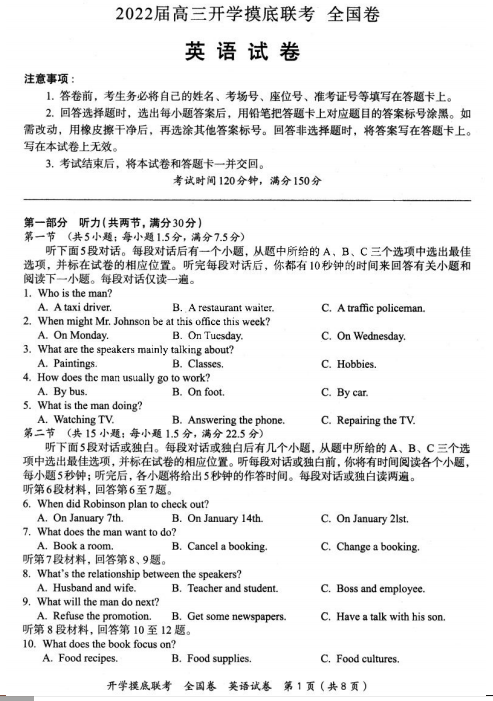 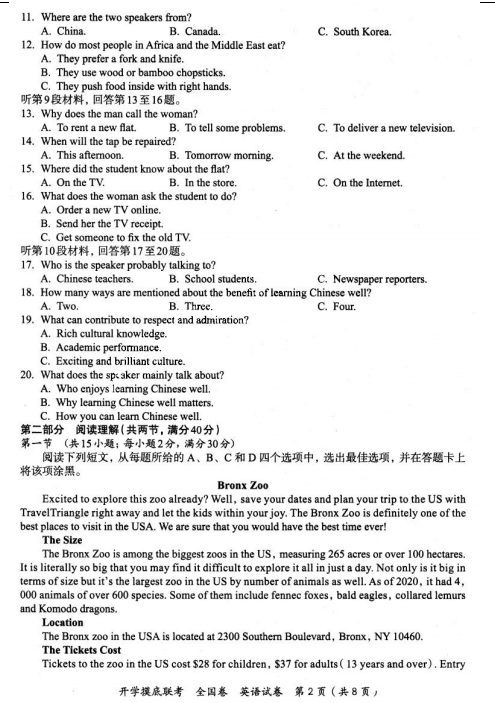 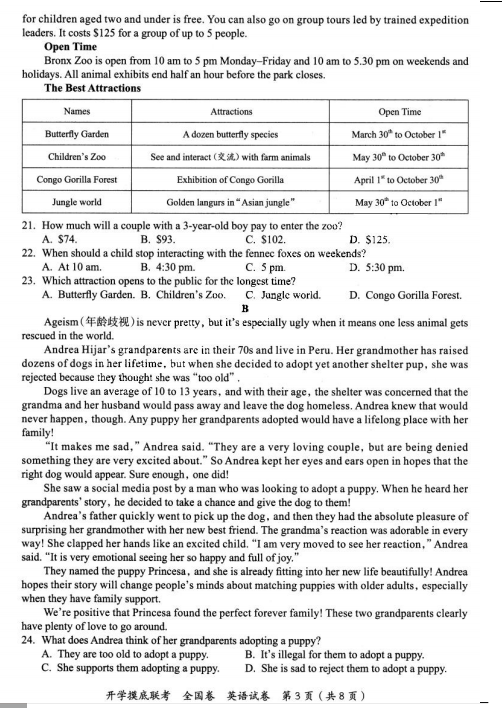 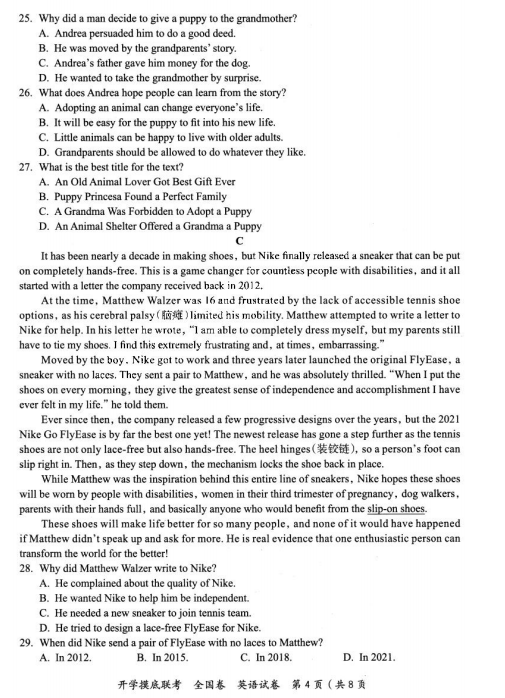 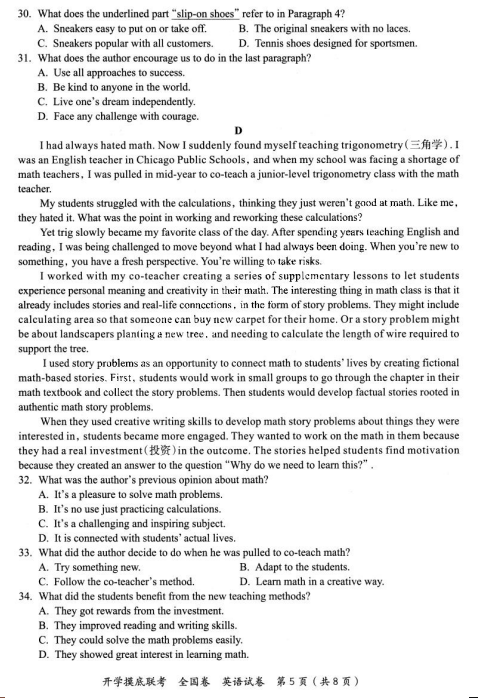 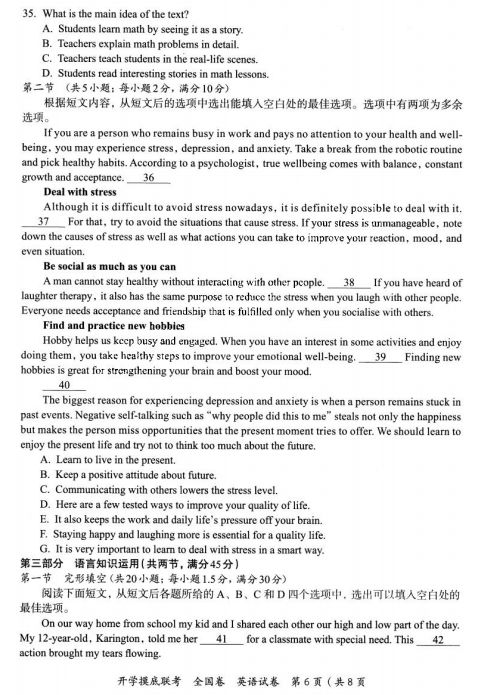 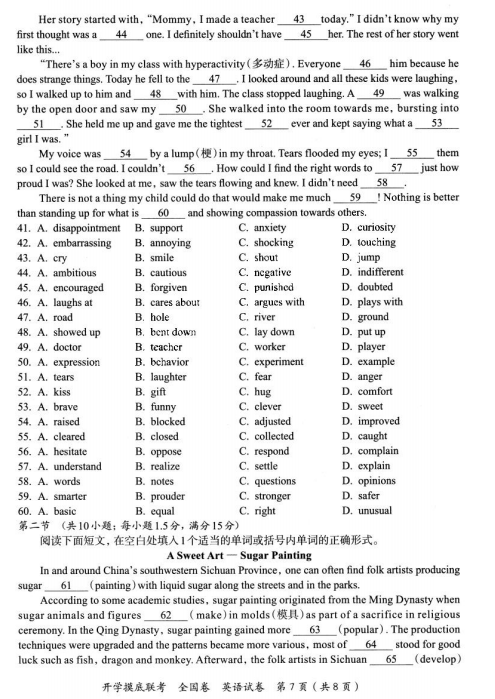 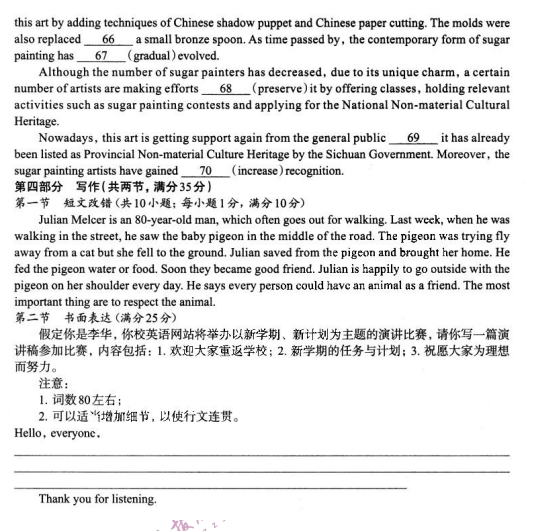 